ΕΛΛΗΝΙΚΗ ΔΗΜΟΚΡΑΤΙΑ			Σκάλα  21  Νοεμβρίου   2019 ΝΟΜΟΣ ΛΑΚΩΝΙΑΣΔΗΜΟΣ ΕΥΡΩΤΑ					Αρ. Πρωτ.: 18222ΔΗΜΟΤΙΚΟ ΣΥΜΒΟΥΛΙΟΠΡΟΣΚΛΗΣΗ  ΣΤΗN 31η ΤΑΚΤΙΚΗ ΣΥΝΕΔΡΙΑΣΗΠΡΟΣ : Τους κ.κ. Δημοτικούς Συμβούλους, Προέδρους  Κοινοτήτων και  προέδρους  συμβουλίων  ΚοινοτήτωνΣύμφωνα με τις διατάξεις των άρθρων 67, 68, 69 του Ν. 3852 / 2010 (ΦΕΚ 87 / Α / 07-06-2010), όπως  ισχύουν, σας καλούμε σε Τακτική  Συνεδρίαση του Δημοτικού Συμβουλίου, που θα γίνει τη   ΔΕΥΤΕΡΑ     25  Νοεμβρίου  2019  και ώρα 19:00. , στο Δημοτικό Κατάστημα του Δήμου μας, με τα πιο κάτω θέματα:ΘΕΜΑ 1ο: Ίδρυση  και  λειτουργία Πυροσβεστικής Υπηρεσίας  στο  Δήμο ΕυρώταΕισηγητής: κ. Βέρδος Δήμος –ΔήμαρχοςΘΕΜΑ 2ο: «Απόφαση  σχετικά  με τη λειτουργία κεραιών κινητής  τηλεφωνίας  ατον Αστικό Ιστό  του Δήμου Ευρώτα»Εισηγητής: κ. Μπόλλας Βασίλειος –αντιδήμαρχοςΘΕΜΑ 3ο: Λήψη νεότερης απόφασης  σχετικά  με την τροποποίηση  της  συστατικής  πράξης του ΝΠΔΔ «Σχολική Επιτροπή Πρωτοβάθμιας Εκπαίδευσης Δήμου Ευρώτα – Αλέξανδρος Παπαδιαμάντης» Εισηγητής: κ. Παπανικολάου  Σωτήριος –αντιδήμαρχοςΘΕΜΑ 4ο: Λήψη νεότερης απόφασης  σχετικά  με την τροποποίηση  της  συστατικής  πράξης του ΝΠΔΔ «Σχολική Επιτροπή Δευτεροβάθμιας Εκπαίδευσης Δήμου Ευρώτα – Ι.Ν. Θεοδωρακόπουλος» Εισηγητής: κ. Παπανικολάου  Σωτήριος –αντιδήμαρχοςΘΕΜΑ 5ο: Λήψη απόφασης  για  τον «Ορισμό εκπροσώπων  στην Κοινή Επιτροπή Παρακολούθησης  των  Προγραμματικών Συμβάσεων»Εισηγητής: κ. Φιφλής Δημήτριος –αντιδήμαρχοςΘΕΜΑ 6ο: Λήψη απόφασης  σχετικά με την «Τροποποίηση  της  αριθμ. 202/2018 ΑΔΣ με  θέμα: Απόφαση  σχετικά  με τη σύναψη ΠΡΟΓΡΑΜΜΑΤΙΚΗΣ ΣΥΜΒΑΣΗΣ  για  την Πράξη «Κέντρα Διά Βίου Μάθησης (Κ.Δ.Β.Μ.)Εισηγητής: κ. Παπανικολάου  Σωτήριος –αντιδήμαρχοςΘΕΜΑ 7ο: Λήψη απόφασης  για  καθορισμό  καταβολής  εξόδων  παράστασης προέδρου και αντιπροέδρου  και  αποζημίωση  μελών του Δ.Σ. του Ν.Π.Δ.Δ. Κοινωνικής Προστασίας, Αλληλεγγύης και Αθλητισμού του Δήμου Ευρώτα «ΝΙΚΗΦΟΡΟΣ  ΒΡΕΤΤΑΚΟΣ»Εισηγητής: κ. Λυμπέρης Παναγιώτης – Πρόεδρος ΝΠΔΔΘΕΜΑ 8ο: Έγκριση  της  αριθμ. 23/2019 ΑΔΣ του ΝΠΙΔ «ΕΥΡΩΤΕΙΟΣ  ΠΟΛΙΤΕΙΑ» του Δήμου Ευρώτα με θέμα «Λήψη απόφασης για  καταβολή  αποζημίωσης  στον Πρόεδρο»Εισηγητής: κ. Μπούτσαλης Ζαχαρίας  – Πρόεδρος ΝΠΔΔΘΕΜΑ 9ο: Λήψη απόφασης  για τη «Συγκρότηση επιτροπής  παραλαβής φυσικού εδάφους για το έργο – ΔΙΑΜΟΡΦΩΣΗ ΠΡΟΣΒΑΣΗΣ  ΑΚΙΝΗΤΟΥ  ΣΤΗΝ  Ε.Ο. ΣΠΑΡΤΗΣ – ΜΟΝΕΜΒΑΣΙΑΣ  ΕΝΤΟΣ  ΟΡΙΩΝ  ΟΙΚΙΣΜΟΥ  ΔΑΦΝΙΟΥ»Εισηγητής: κ. Φιφλής Δημήτριος –αντιδήμαρχοςΘΕΜΑ 10ο: Τροποποίηση της αρ. 88/2019 ΑΔΣ σχετικά με έγκριση της υποβολής πρότασης χρηματοδότησης στο πρόγραμμα «ΦΙΛΟΔΗΜΟΣ Ι», στον Άξονα Προτεραιότητας «Δράσεις για τη βελτίωση της αγροτικής οδοποιίας» με τίτλο «Βελτίωση της πρόσβασης σε γεωργική γη και κτηνοτροφικές εκμεταλλεύσεις», της Πράξης με τίτλο «Βελτίωση αγροτικής οδοποιίας Δ.Ε. Έλους»Εισηγητής: κ. Φιφλής Δημήτριος –αντιδήμαρχοςΘΕΜΑ 11ο: Λήψη απόφασης  σχετικά  με «Συγκρότηση Επιτροπών προσωρινής  και  οριστικής  παραλαβής  έργων»Εισηγητής: κ. Φιφλής Δημήτριος –αντιδήμαρχοςΘΕΜΑ 12ο: Λήψη απόφασης  για  «Λογιστική  Τακτοποίηση Αντιλογισμού Διπλοτύπων Είσπραξης  από κατασχέσεις κινητής  περιουσίας εις  χείρας τρίτων»Εισηγητής: κ. Κυριακάκος Παναγιώτης –αντιδήμαρχοςΘΕΜΑ 13ο: Λήψη  απόφασης  για  την  εκ νέου  εκμίσθωση  Δημοτικού Ακινήτου  - Κ.Υ.Ε. που βρίσκεται  στην Κοινότητα Περιστερίου Δ.Ε. Σκάλας  λόγω  λήξης  σύμβασης  με τη διενέργεια  φανερής  πλειοδοτικής  δημοπρασίας.Εισηγητής: κ. Κυριακάκος Παναγιώτης –αντιδήμαρχοςΘΕΜΑ 14ο: Ορισμός εκπροσώπου  στην Γνωμοδοτική  επιτροπή  για  θέματα  ανέλκυσης, απομάκρυνσης  ή  εξουδετέρωσης  ναυαγίων  ή πλοίωνΕισηγητής: Μπόλλας Βασίλειος –αντιδήμαρχοςΘΕΜΑ 15ο: Ορισμός  εκπροσώπων για συγκρότηση  Επιτροπών  των διατάξεων  άρθρου  35 του αρ. 20 Γενικού Κανονισμού Λιμένα καθώς  και  των  διατάξεων  άρθρου 11 παρ. 1 του ΠΔ 31/2018Εισηγητής: Μπόλλας Βασίλειος –αντιδήμαρχοςΘΕΜΑ 16ο: «ΤΡΟΠΟΠΟΙΗΣΗ ΠΡΟΫΠΟΛΟΓΙΣΜΟΥ ΕΣΟΔΩΝ ΕΞΟΔΩΝ ΟΙΚΟΝΟΜΙΚΟΥ ΕΤΟΥΣ 2019 –ΤΡΟΠΟΠΟΙΗΣΗ ΤΕΧΝΙΚΟΥ ΠΡΟΓΡΑΜΜΑΤΟΣ» σύμφωνα  με την αριθμ. 17676/11-11-2019 εισήγηση  της Οικονομικής Υπηρεσίας.Εισηγητής: κ. Κυριακάκος Παναγιώτης –αντιδήμαρχοςΘΕΜΑ 17ο: «ΤΡΟΠΟΠΟΙΗΣΗ ΠΡΟΫΠΟΛΟΓΙΣΜΟΥ ΕΣΟΔΩΝ ΕΞΟΔΩΝ ΟΙΚΟΝΟΜΙΚΟΥ ΕΤΟΥΣ 2019 –ΤΡΟΠΟΠΟΙΗΣΗ ΤΕΧΝΙΚΟΥ ΠΡΟΓΡΑΜΜΑΤΟΣ» σύμφωνα  με την αριθμ. 17889/14-11-2019 εισήγηση  της Οικονομικής Υπηρεσίας.Εισηγητής: κ. Κυριακάκος Παναγιώτης –αντιδήμαρχοςΘΕΜΑ 18ο: «ΤΡΟΠΟΠΟΙΗΣΗ ΠΡΟΫΠΟΛΟΓΙΣΜΟΥ ΕΣΟΔΩΝ ΕΞΟΔΩΝ ΟΙΚΟΝΟΜΙΚΟΥ ΕΤΟΥΣ 2019 –ΤΡΟΠΟΠΟΙΗΣΗ ΤΕΧΝΙΚΟΥ ΠΡΟΓΡΑΜΜΑΤΟΣ» σύμφωνα  με την αριθμ. 18273/21-11-2019 εισήγηση  της Οικονομικής Υπηρεσίας.Εισηγητής: κ. Κυριακάκος Παναγιώτης –αντιδήμαρχοςΘΕΜΑ 19ο: Λήψη  απόφασης  σχετικά  με «Μεταβολές  σχολικών  μονάδων Π. & Δ. Εκπαίδευσης  για  το  σχολικό  έτος  2020-2021»Εισηγητής: κ. Παπανικολάου Σωτήριος –αντιδήμαρχοςΘΕΜΑ 20ο: «Χορήγηση  χρηματικού  βοηθήματος  σε  οικονομικά  αδυνάτους  κατοίκους»Εισηγητής: κ. Παπανικολάου Σωτήριος –αντιδήμαρχοςΣτις  συνεδριάσεις των δημοτικών  συμβουλίων  λαμβάνουν  το λόγο, εκτός  του δημάρχου και του αρμόδιου  αντιδημάρχου, οι  επικεφαλής των παρατάξεων και ειδικοί  αγορητές  ανά  θέμα, που ορίζονται από τις παρατάξεις  με σχετική  γραπτή δήλωσή τους στο  προεδρείο  πριν  την  έναρξη  της  συνεδρίασης. Με τον ίδιο τρόπο μπορούν να  εγγραφούν  ως ομιλητές  και  δημοτικοί σύμβουλοι  που επιθυμούν να  τοποθετηθούν ανά θέμα.Η ΠρόεδροςΔΕΝΤΑΚΟΥ  ΕΛΕΝΗ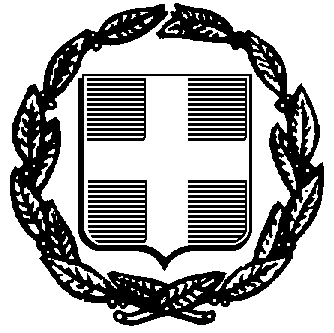 